Chapter 9 Activity: Faithful to GodIt can be difficult to live in the modern world and remain faithful to God’s will. What are three things in your life that distract you from your faith in God and from following his will? List them in the left-hand column below. In the right-hand column, describe what you can do to overcome each of these distractions.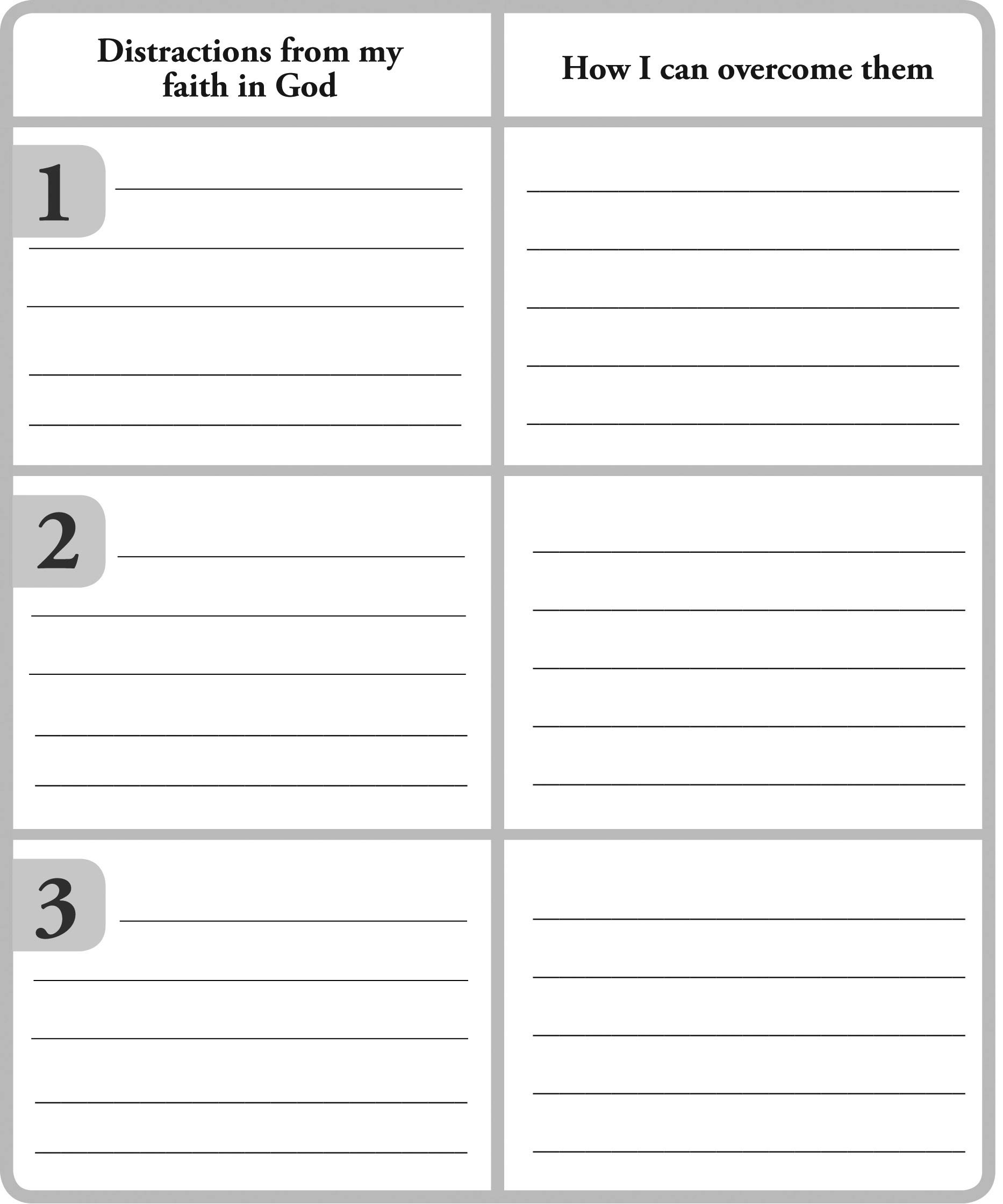 